11.04.23. В рамках реализации плана мероприятий, посвященных Дню космонавтики учителя физкультуры Бабаева К.М. и Магомедов Р.А. провели спортивные состязания среди учащихся 6-х классов.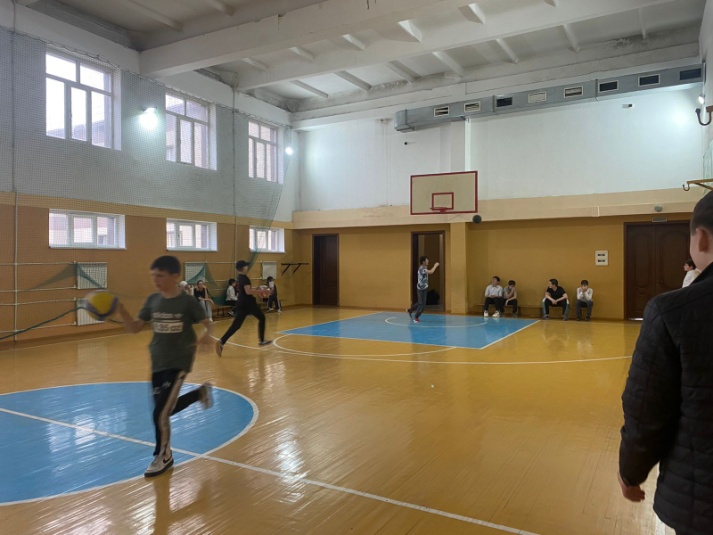 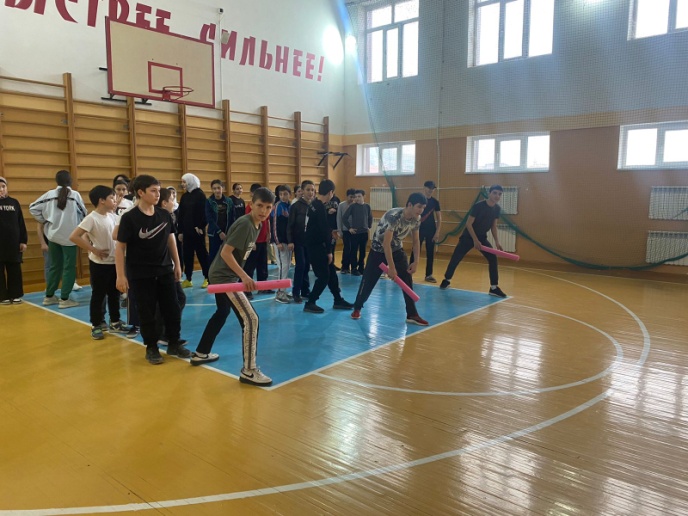 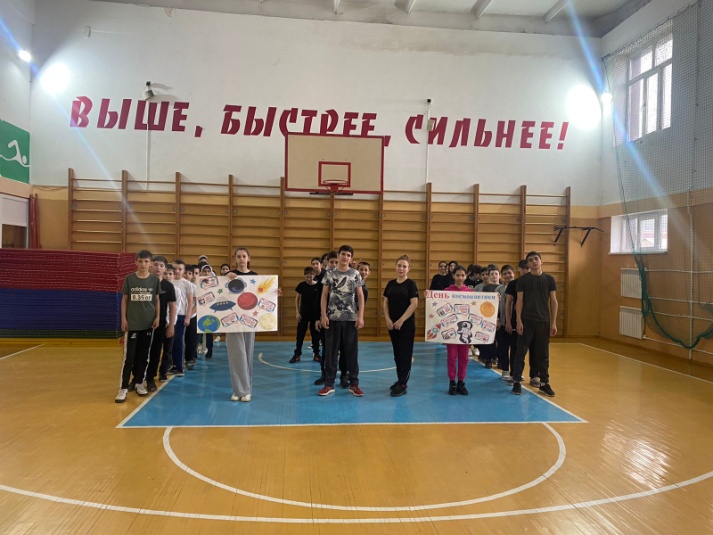 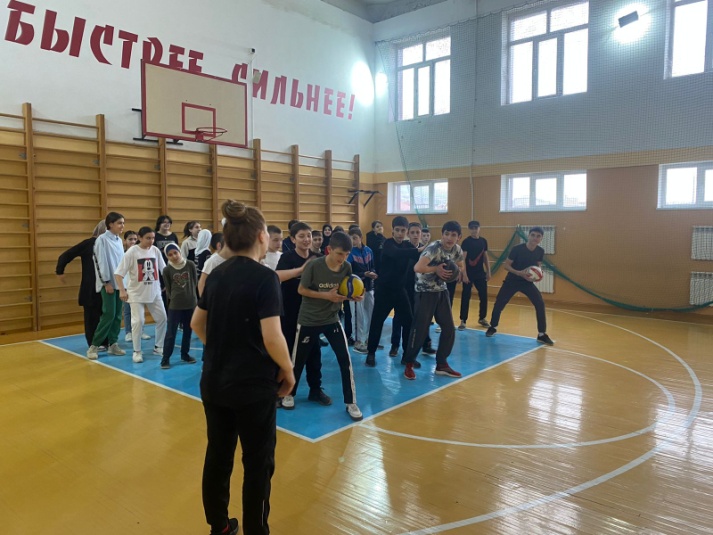 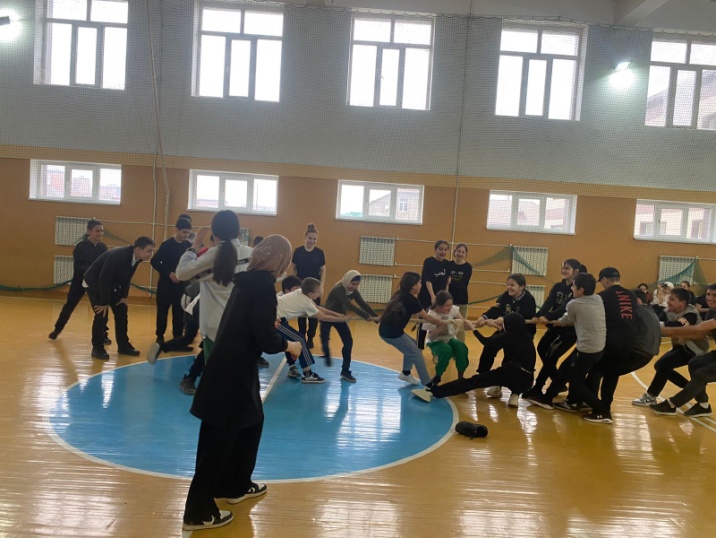 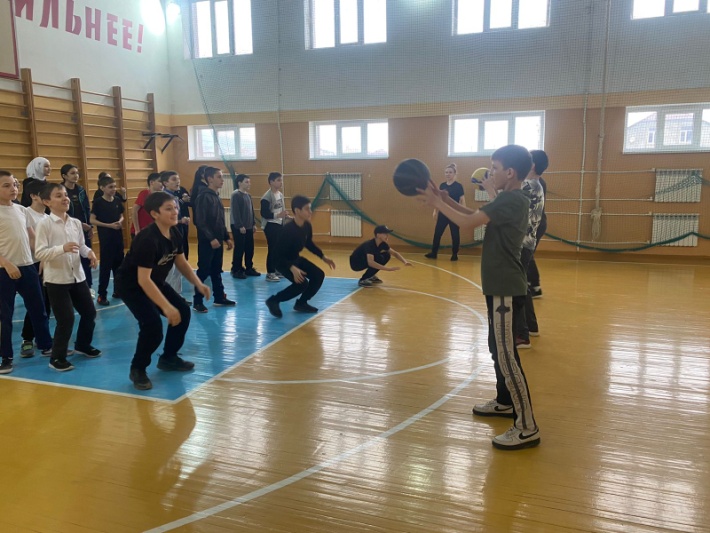 